 Kalász István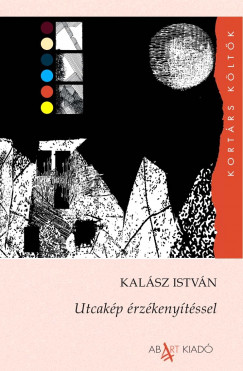  Utcakép érzékenyítésselAmiben ahogyan élek - Reiner Kunze születésnapjáraEz a ház Budapesten edény.A többivel az alkonyszínű ég alatt.Ez a ház az utca mentén magábagyűjtött már puskagolyót árazottkenyeret ez a ház ismeri a hideget.Ez a ház magába szúrt kifakult zászlótviseli az állami lobogást a póznán fennakadást a falához menekült a félelem.A ház állt sorfal előtt és mögött.Ez a ház tűr korláton rozsdátbeengedi az otthontalan lelkétnem rázza a lépcsőházban alvóthagyja állni engedi elmenni az időt.A lakásban viseli a szétszórtat arendetlen kihagyó szívet a vakonszületett macskát a foltos párttagságit az ágyon veti meg.A ház falrepedés nyomán viszi a szótvezeti az ujjat a hátsó szobába. Ottsápadt a beteg hörög a falban a vízide éjjel az igazság jön orvos helyett.A házban vannak létrák. És majd haegyszer összeesik a tüdőm ebben aházban hozzák a létrát nekem. Éskimászok majd a tetőre.Bele az égzengésbe az áttetsző hidegszélbe. Ki tudja?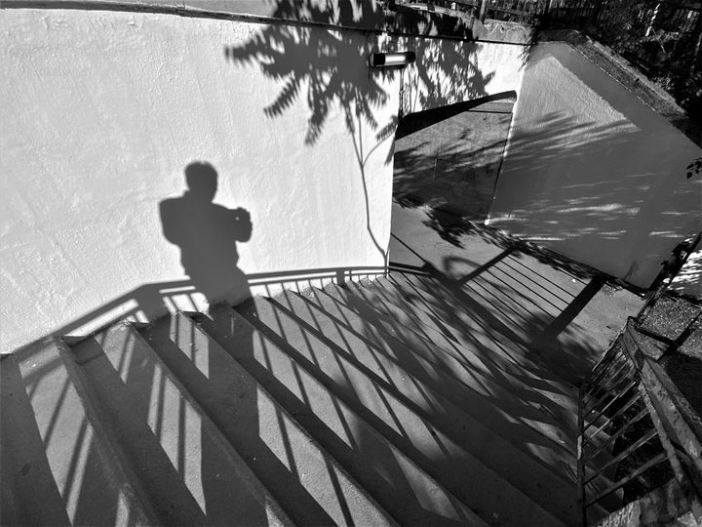 Kalász István 1959-ben született Budapesten. Tanár lett, kapott ösztöndíjakat, szerkesztett folyóiratot, tv-műsort, közösségi rádiót, köteteket fordított, drámájából tv-film készült. Élt Németországban. Prózát ír, verset úgy tíz éve, fényképeket készít. A rendszerváltás előtti súlyosból és a jelen nehezéből merít. Erőt is. Folyamatosan publikál.    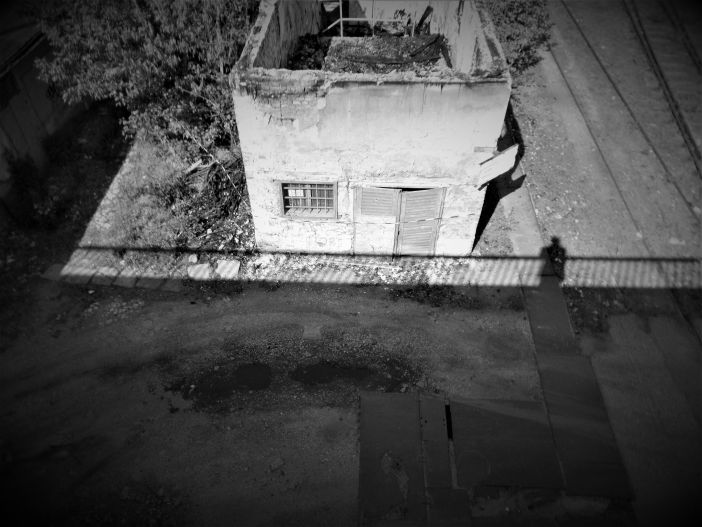                                            Kalász István: Utcakép érzékenyítéssel                                           Ab-Art Könyvkiadó, 2023.